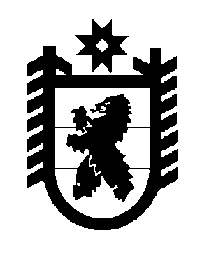 Российская Федерация Республика Карелия    ПРАВИТЕЛЬСТВО РЕСПУБЛИКИ КАРЕЛИЯРАСПОРЯЖЕНИЕ                                     от  23 мая 2014 года № 286р-Пг. Петрозаводск 1. Одобрить и подписать Соглашение между Министерством образования и науки Российской Федерации и Правительством Республики Карелия об обеспечении в 2014-2018 годах достижения целевых показателей оптимизации сети государственных (муниципальных) образовательных организаций,  определенных региональным планом мероприятий («дорожной картой») «Изменения в отраслях социальной сферы, направленные на повышение эффективности образования и науки» (далее – Соглашение).2. Определить Министерство образования Республики Карелия органом, уполномоченным на выполнение условий Соглашения.             ГлаваРеспублики  Карелия                                                             А.П. Худилайнен